جامعة المنارةكلية: الصيدلةاسم المقرر: تكنولوجيا صيدلية - 1رقم الجلسة (6)عنوان الجلسةالكريمات ذات العوامل الاستحلابية الشرجبية وعديمة الشحنة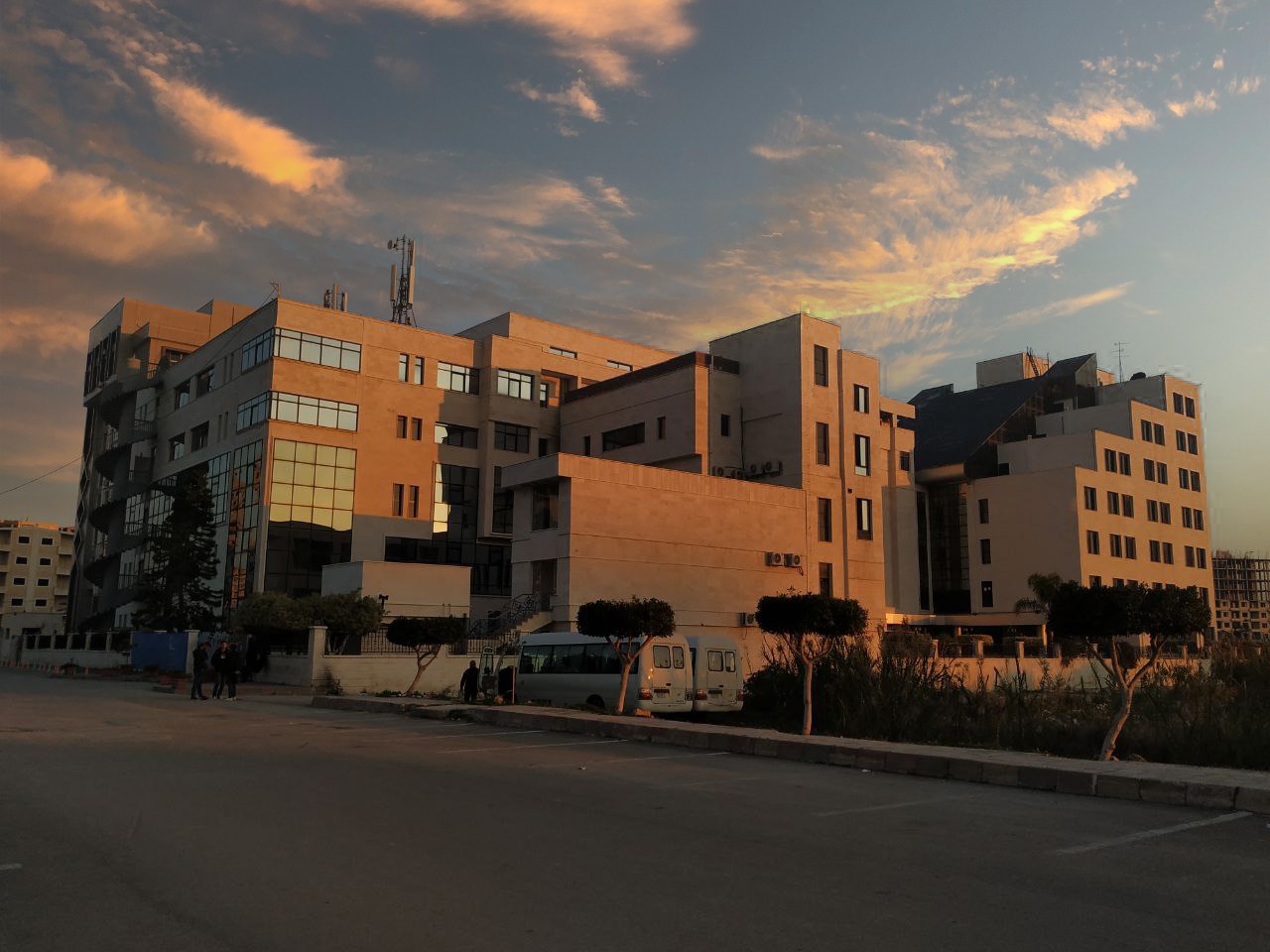 الفصل الدراسي الثاني                                                                                                                                                      العام الدراسي 2023 - 2022جدول المحتوياتالغاية من الجلسة:تمييز الكريمات ذات العوامل الاستحلابية الشرجبية والغير متشردة, وتحضيرها بالطريقتين مختلفتين, ومقارنتها مقدمة:سوف نتعرف على الكريمات ذات العوامل الاستحلابية الشرجبية والعديمة الشحنةتعريف الكريمات ذات العوامل الاستحلابية  الشرجبية  قليلة الاستخدام بسبب أثرها المخرش وتُستخدم غالباً للحصول على أثر ثنائي ( قدرة استحلابية + مضاد جرثومي) تعداد العوامل الاستحلابية الشرجبية:وأهمها مشتقات الأمونيوم الرباعية مثل كلور البنزالكونيوم – السيترميد.دراسة وصفة :  غول سيتوستئريلي        5 g          بارافين سائل             50 g           ستريميد                  0.5 g          ماء                   ← 100 g      الوصفة : كريم ز/مالكريمات ذات العوامل الاستحلابية  غير المتشردةتتوافق مع معظم المواد الدوائية  وتقسم حسب طبيعة العامل الاستحلابي إلى :أسترات السوربيتان PEG (التوين عامل استحلابي ز/م )أسترات  PEGمع الأحماض الدسمة عالية الوزن الجزيئي Myrj®إيترات  PEG مع الأغوال الدسمة عالية الوزن الجزيئي Brij®القسم العملي: وصفة 1 غول سيتيلي           25 g              فازلين                 25 g               بروبلين غليكول      12 g                توين                   5 g                 ماء                ← 100 g             الوصفة : كريم ز/م) لزيادة ثباتية الوصفة نضيف  عامل استحلابي معاكس مثبت (سبان)  بكمية أقل من كمية التوين في الوصفة أو نضيف عامل استحلابي مساعد مثل SLS )وصفة 2  غول سيتيلي             15 g            شمع النحل               8 g            بروبلين غليكول         7.5 g            سبان                     1.25 g           توين                      3.75 g           ماء                  ←  1000 g         الوصفة : كريم ز/موصفة 3زيت البارافين                5 g        حمض الشمع                g 10      بنزوات البنزيل               15 g        سبان      3  g                               توين                              7  g        ماء                           ← 100 g      الوصفة : كريم ز/م  لعلاج الجربوصفة 4غول ستئريلي        85 g             فازلين                25 g             غليسرين             12 g                 Myrj 52            ك.ك                     نيباجين               g 0.18              نيبازول                g 0.02             ماء                   33 g                  الوصفة : كريم ز/موصفة 5مرهم استحلابي بالسيتوماكروغول         g 30 نيباجين                                       0.15 g نيبازول                                       0.08 g ماء                                               ←  g100  الوصفة : كريم ز/مالشمع الاستحلابي بالسيتوماكروغول : غول سيتوستئريلي 80 + سيتوماكروغول 20يتنافر السيتوماكروغول مع الفينولات ويقلل من فعالية مركبات الأمونيوم الرباعية.أسترات PEG  أكثر تحملاً من قبل الجلد من إيترات PEG ولكن الإيترات تتحمل إضافة مواد شديدة الحموضة أو القلوية.العنوانرقم الصفحة                                       مقدمة3تعريف الكريمات ذات العوامل الاستحلابية الشرجبية3تعداد العوامل الاستحلابية الشرجبية3دراسة وصفة 3تعريف الكريمات ذات العوامل الاستحلابية الغير متشردة3القسم العملي4 -5